Brochure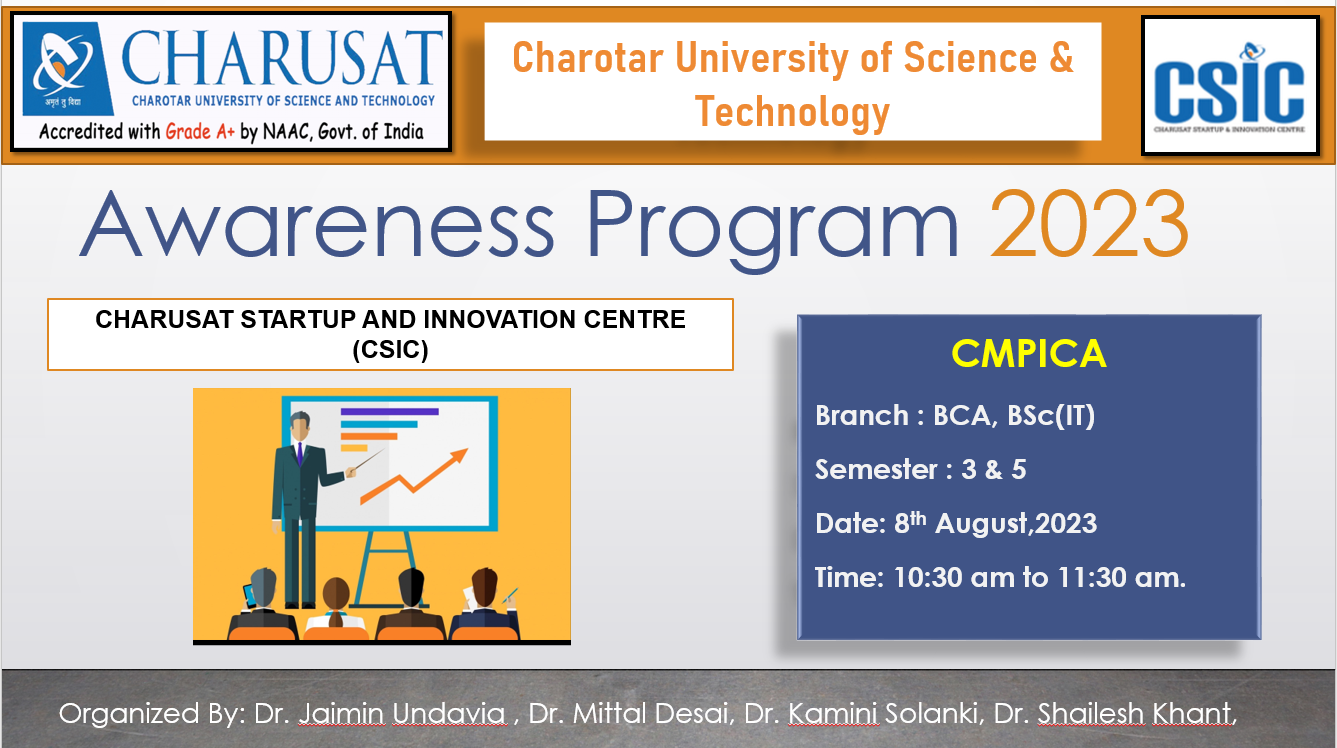 Summary of theAwareness program Organized by CMPICAAwareness Program 20238th August 2023ReportExpert’s Name: - 	Dr. Jaimin UndaviaDr. Kamini SolankiDr. Mittal DesaiDr. Shailesh KhantBrief Details of program: -CHARUSAT aims to make its students Job Creators and not Job Seekers. In the context of the same, the University has established an eco-system for innovations including Incubation center and other initiatives for creation and transfer of knowledge named Entrepreneurship Development and Incubation Cell (EDIC) (2014).It works with a vision to develop successful entrepreneurs who can contribute (to nation building) through creativity, problem-solving and innovation for the growth and development of society at large. EDIC aims to create an entrepreneurial ecosystem within CHARUSAT that acts as a catalyst in identifying, motivating and nurturing entrepreneurial talents; mentoring them towards sustainable pursuits through entrepreneurship awareness, education, training and research.Entrepreneurship Developmental activities are being undertaken by faculty members trained at IIMA, University of Madras, EDI, University of Texas, USA and we also have access to renowned resource persons. For effective integration of entrepreneurship in all available disciplines within CHARUSAT, EDIC has identified Faculty Entrepreneurship Champions (FEC) from each department of the constituent departments / Institution through scientific tests.Under the Student Startup and Innovation Policy (SSIP) initiated by Gujarat Knowledge Society, Commissionerate of Technical Education, Govt. of Gujarat, CHARUSAT EDIC has received / commitment for a grant of - Rs. 20 lakhs for next five years starting from 2017-18 onwards and the equal amount has been committed from CHARUSAT University. It has established Student Start-up and Innovation Cell (SSIP Cell) and Intellectual Property & Research Cell (IPR Cell). Under this, Establishment of State of Art Tinkering and Fabrication Laboratories with facilities like IoT, Electronic Equipment, 3D Printer Tools & Kits, Internet of Things & Sensors, Robotic Equipment, Microcontroller Boards, Development Boards, Robotic / DIY Kits is established at CHARUSAT.Photographs of the EventList of Present StudentsEvent Type:CSIC Awareness program 2023Title:Awareness Program 2023Topic:Awareness about the CSIC cell, SSIP start up, iHub and business ideas. Resource Person(s): (with designation, affiliation, email, phone number)Dr. Jaimin UndaviaDr. Kamini SolankiDr. Mittal DesaiDr. Shailesh KhantDuration:5 Hours (BCA, Bsc(IT), MCA, MSc(IT)Funding from any Outside Agency:NATargeted Audience:BCA, Bsc(IT) semester 3 & 5No. of Participants:279Registration linkNAOrganizers:             (Team Members) Dr. Jaimin UndaviaDr. Kamini SolankiDr. Mittal DesaiDr. Shailesh Khant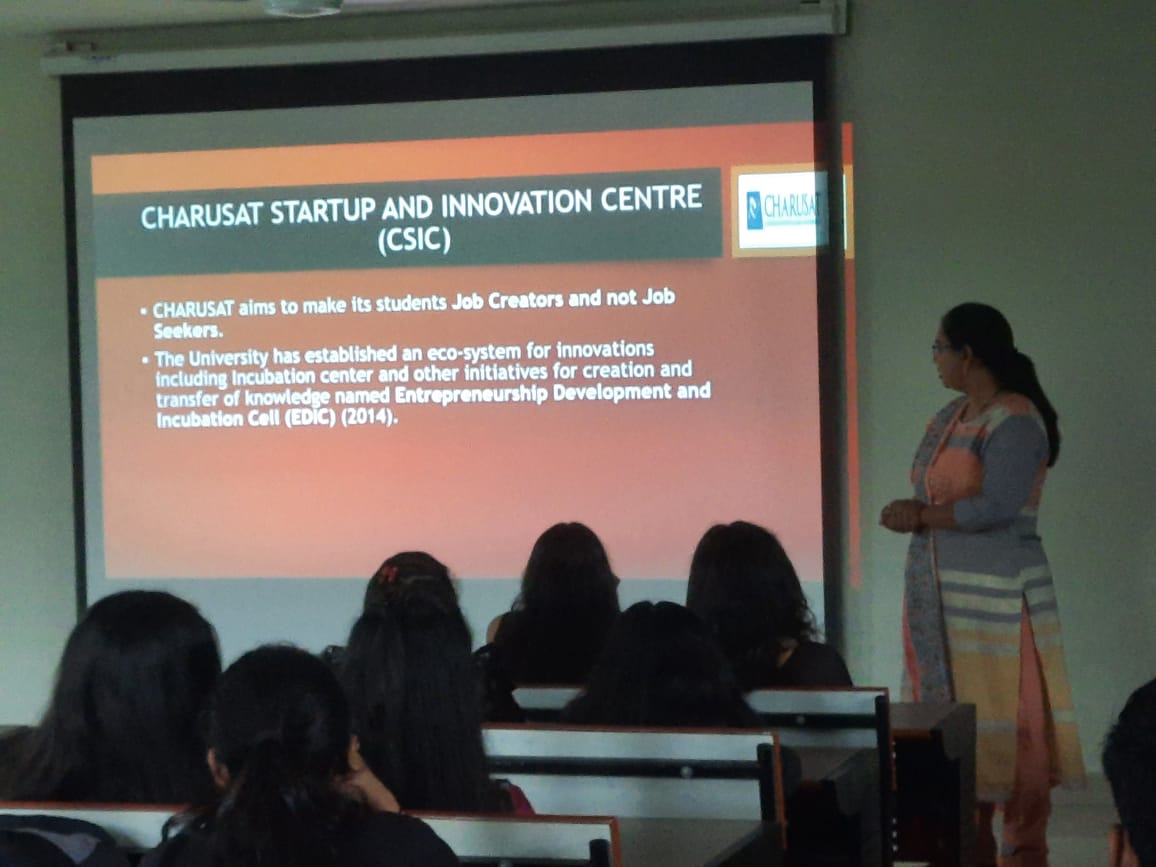 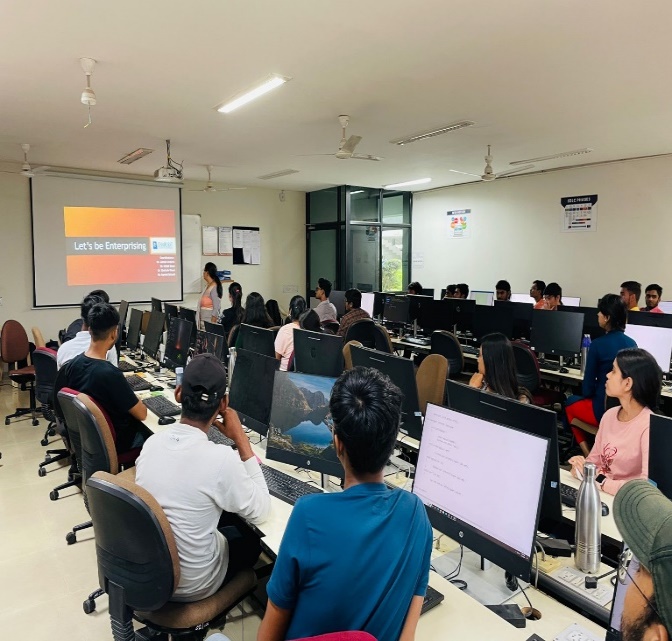 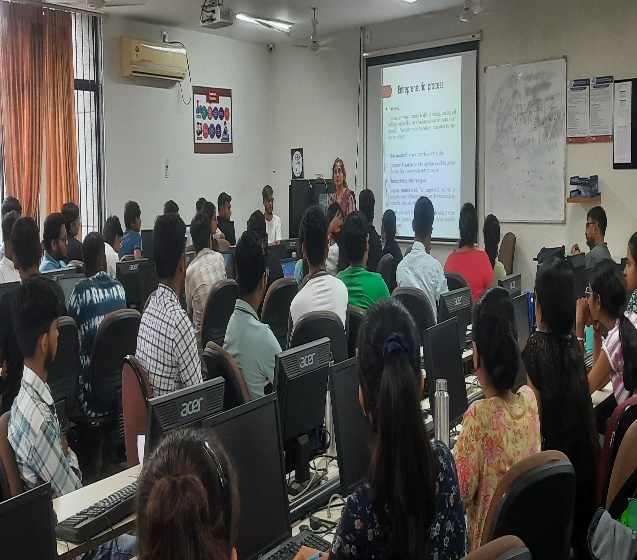 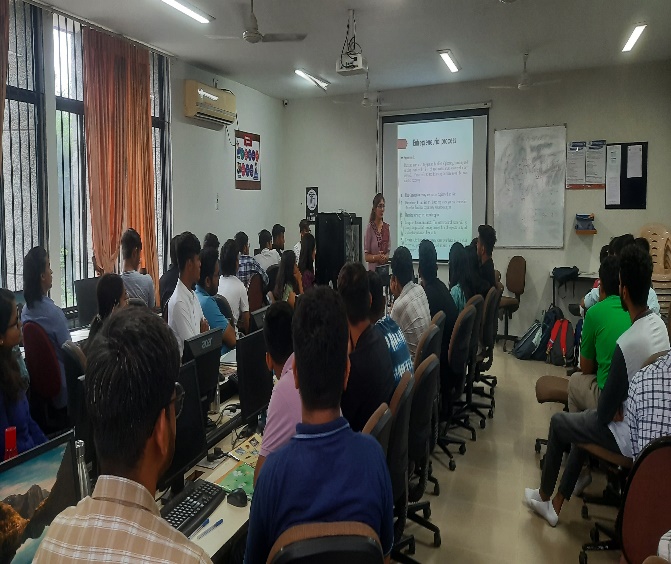 Sr. NoEnrolment NoName121BCA001VAISHVI VAIDYA221BCA002VISHNU PATEL321BCA003KESHAVI KACHHADIYA421BCA004KRISHNA DARJI521BCA007JUHI KANSARA621BCA008PRATHAM RATHOD721BCA009HETVI DOBARIYA821BCA010SANABEN VAHORA921BCA011TANU CHOVATIA1021BCA013NANDANI DOBARIYA1121BCA014SNEHA PATEL1221BCA015BANSARI PATEL1321BCA016DEEP SONI1421BCA017DHRUV LAKHANI1521BCA018JANVI DEVANI1621BCA020PRANJALBEN PATEL1721BCA022TILAK VALAND1821BCA023KRISH BODARA1921BCA024UTSAV JADVANI2021BCA025MAHEKBEN GONDALIYA2121BCA026DISHA PATEL2221BCA027KRISHNA SAVERDEKAR2321BCA028DHRUVI PATEL2421BCA029VIVEK KAKAIYA2521BCA031KRINA SHAH2621BCA032MADHURI PAMECHA2721BCA034ABHIGNA MAHERIYA2821BCA035MINAXI PAMECHA2921BCA036ISHAN CHOVATIYA3021BCA037PRAPTI UPADHYAY3121BCA039KUSHAL RAJANI3221BCA045JAYKUMAR PATEL3321BCA046OM PATEL3421BCA049DISHABEN PATEL3521BCA050FORAMBEN KANANI3621BCA051SNEHABEN VAGHELA3721BCA052KHANJAN SANGHAVI3821BCA053ASHVI RANAPARIYA3921BCA054RUTVI NAROLA4021BCA058TISHA PATADIYA4121BCA059ANISH PATEL4221BCA060SRUSHTI NAKRANI4321BCA061DEV PATEL4421BCA062ANSHI TILVA4521BCA063DEVANSHU PATEL4621BCA065JEEL GADHESARIYA4721BCA066MAHIR BATTIWALA4821BCA067MOHAMMADMOINUDDIN SHAIKH4921BCA068VENSI DANKHARA5021BCA069HEER ASWANI5121BCA070VRUNDA PATADIA5221BCA071DHRUVI MATHUKIYA5321BCA072POOJA TALAVIYA5421BCA073SAHIL MANIYA5521BCA074KISHAN BHAGAT5621BCA076GARGI CHOKHALIYA5721BCA077VAIBHAV MAKWANA5821BCA078RONISH RAMOLIYA5921BCA079ARPAN MALAVIYA6021BCA082AAYUSHI MODI6121BCA085NAJUKBEN PATEL6221BCA086NIRAJ DHOKAI6321BCA087VIVEK TIWARI6421BCA088DEV SHAH6521BCA089ADITYA TRIVEDI6621BCA090VIKRANT SHARMA6721BCA092DIVYESH RAVAL6821BCA093SHUBHAM SHAH6921BCA094HEMAL AMIN7021BCA095DRASHTIBEN PATEL7121BCA098KRISH SAVANI7221BCA101MANAN DHAMELIYA7321BCA103KRISH PATEL7421BCA111TIYA PATEL7521BCA112AKSHAN KHANNA7621BCA114TISHA PATEL7721BCA115PREKSHA RADADIYA7821BCA117UMANG BHOJANI7921BCA118ARYAN SABHADIYA8021BCA121DEV DALAL8121BCA122CHARVIK NARIYA8221BCA123VAISHNAVI PRAJAPATI8321BCA124DHRUTIBEN PATEL8421BCA127NISHA PATEL8521BCA128DHRUMIL TRIVEDI8621BCA129SWAYAM SHAH8721BCA130DARSHAN PRAJAPATI8821BCA133JANVI PARMAR8921BCA135VRUSHANK PATEL9021BCA136JAY PAREKH9121BCA137KEVIN AKBARI9221BCA138PRINSU TALAVIYA9321BCA139DIYA DAVE9421BCA140VIDHIBEN PATEL9521BCA141DARSHAN BHATT9621BCA143SHIV PATEL9721BCA146OM PANCHAL9821BCA147VRUSHTI HADIYAL9921BCA148TAPANKUMAR PRAJAPATI10021BCA149KHUSHI POSHIYA10121BCA150NIYATI PATEL10221BCA151TIRTH THAKKAR10321BCA152ANIRUDDHSINH PADHIYAR10421BCA153KRUPAL GOLAKIYA10521BCA154SIDDHARTH RANA10621BCA156JANKI SHARMA10721BCA157HARSH KUMAR10821BCA158SANDEEPSINH CHAUHAN10921BCA160PULKITKUMAR THAKKAR11021BCA161CHINTAN KUMAR PANCHAL11121BCA163VRAJ PATEL11221BCA166AKSHAR JASOLIYA11321BCA167VAISHNAVI PATEL11421BCA168HITARTH BHATT11521BCA169RAJ PATEL11621BCA170NAMAN PATEL11721BCA171RASANGI PATEL11821BCA173MITALI RAMANI11921BCA177PRAYAG PATEL12021BCA178KRISH PATEL12121BCA180RISHIL SHAH12221BCA181DHAIRYA PAREKH12321BCA182PARTH PATEL12421BCA183ISHAN KAPATEL12521BCA184MANTHAN SHARMA12621BCA185KHUSHI SUKHADIA12721BCA186PRINCE NAVAPARA12821BCA188SHAKSHI PATEL12921BCA189SMIT SONI13021BCA190AKANXA PATEL13121BCA191RAJEEV13221BCA192RIDHAM SAVANI13321BCA194VEER VANANI13421BCA195MANAVSINH MAHIDA13521BCA197NAIYA PATEL13621BCA198PRUSHTI SHAH13721BCA199NIRMALKUMAR PATEL13821BCA200KHUSHANG KANSARA13921BCA202DHRUMIL ADESHARA14021BCA203ASHISH RANA14121BCA204DHARMIK PATEL14221BCA205YASH PURABIA14321BCA206HET PATEL14421BCA209DHRUV PATEL14521BCA211PRATHAM PATEL14621BCA212MEETKUMAR PATEL14721BCA213ARYANKUMAR PATEL14821BCA215KARAN THAKKAR14921BCA216SHREY SUKHADIYA15021BCA217AKSHAT SHAH15121BCA218DAX PRAJAPATI15221BCA220PREET KACHHIA15321BCA222MAHAMMAD SAJAD VHORA15421BCA223SHIVAM RAVAL15521BCA226DEVKUMAR PATEL15621BCA228PRUTHURAJ PARIKH15721BCA229DHRUV DODIYA15821BCA232TANVI PATEL15921BCA233NEMEE SHAH16021BCA234NANDANI PATEL16121BCA239AYUSH PATEL16221BCA241HET SHAH16321BCA243TULSI MAKWANA16421BCA245RITESHKUMAR PRAJAPATI16521BCA249HARIKUMAR PATEL16621BCA253VIVEK GANATRA16721BCA254HARSH PATEL16821BCA255ZEELBEN SHUKLA16921BCA256PRIYANSH DABHI17021BCA257DHRUVITKUMAR PATEL17121BCA258DHRUV DESAI17221BCA259DARSHAN PATEL17321BCA264DHARMIK PATEL17421BCA268DARSHAN SONI17521BCA272DHRUV PATEL17621BCA279RIYA PATEL17721BCA283JAYMIN DARJI17821BCA284MANAV THAKKAR17921BCA286SAMIR PATEL18021BCA287JIL PATEL18121BCA290KRISHIKUMAR PATEL18221BCA291HET PATEL18321BCA293TIRTH PATEL18421BCA294PRATHAM PATEL18521BCA295OM BAROT18621BCA296YANA SHAH18721BCA300MANN PATEL18821BCA306KUMAR RISHIKESH18921BSIT002JANVI DARJI19021BSIT005AVNI PANSHERIYA19121BSIT007TISABEN PATEL19221BSIT012DHRUV PATEL19321BSIT013DISHITKUMAR RATHOD19421BSIT015DITI PATEL19521BSIT016DEEP SAVALIYA19621BSIT017LUCKY RATHORE19721BSIT018AKASH BARVADIYA19821BSIT019VISHVA KUMBHANI19921BSIT020NIKHILKUMAR PANASARA20021BSIT023FENIL BHIMANI20121BSIT024PRASHANT VIROJA20221BSIT025KRISHNA SIMEJIYA20321BSIT026DHRUTI DHAMELIYA20421BSIT027DARSHAN CHAUHAN20521BSIT029TULSI PATEL20621BSIT031PANTH PATEL20721BSIT032KHUSHI MAKHANASA20821BSIT034SHRIYA VIRPARIA20921BSIT035YAMAN PATEL21021BSIT037VIVEK PRAJAPATI21121BSIT038VARUNSINH YADAV21221BSIT039POOJA SUTHAR21321BSIT040ANSH BHAVSAR21421BSIT041ALOKKUMAR YADAV21521BSIT043SONALI GAJJAR21621BSIT045SMIT KAVA21721BSIT046RITIK PATEL21821BSIT049NEEL PATEL21921BSIT052ARYAN VERMA22021BSIT054DISHA RAJPUT22121BSIT055ISHITABEN PATEL22221BSIT061PAL PATEL22321BSIT062GAURAV BHATT22421BSIT063KAMAL SHAH22521BSIT064HARDI NAIK22621BSIT065DHANISHKUMAR PADHIYAR22721BSIT066KHUSH PATEL22821BSIT067ROHITKUMAR VADLE22921BSIT069VANSH KACHHIA23021BSIT071RONAK PATEL23121BSIT074ARYAN BHAVSAR23221BSIT075MD MUFIZ MALEK23321BSIT076RAJIV SAVALIYA23421BSIT077RAHUL PARMAR23521BSIT079RITI PATEL23621BSIT080NISHITABEN PATEL23720BSIT128MOHAMMADJEESHAN MOMIN23821BSIT082HELLY PATEL23921BSIT083VRUNDA DHADUK24021BSIT084DHRUV SHAH24121BSIT086ARYAN PATEL24221BSIT087SHEETAL JAIN24321BSIT088UDAY ARIWALA24421BSIT090NIRMAL PATEL24521BSIT091HARSH SANKHAVARA24621BSIT092POOJABEN SONAGRA24721BSIT093KRUPABEN PATEL24821BSIT095SALONI CHOHALIYA24921BSIT097BHAGYA PATEL25021BSIT099HET SHUKLA25121BSIT103HET PANDYA25221BSIT104AYUSHI PATEL25321BSIT108AKSHAY SARKALE25421BSIT110NEEL GOYANI25521BSIT111YUGEN DESAI25621BSIT115DHAIRYA BHOYA25721BSIT118PRAPTI PATEL25821BSIT119KIRTAN PATEL25921BSIT120RAJ YADAV26021BSIT123KRISHN VYAS26121BSIT124DRASHTI PARMAR26221BSIT126PARAM CHOKSI26321BSIT127MANAV PATEL26421BSIT128ANAND BHATT26521BSIT132AAYUSH MACWAN26621BSIT134DARSHKUMAR PATEL26721BSIT136VIDHI PATEL26821BSIT139MANKUMAR PATEL26921BSIT140YASH PATEL27021BSIT141MANN PATEL27121BSIT142DEV SUTHAR27221BSIT144SHIVKUMAR PATEL27321BSIT146YASHKUMAR PATEL27421BSIT147DEVANSHU PANDYA27521BSIT150AMIT PRAJAPATI27621BSIT153JIGNESH BHOI27721BSIT155VEDANT MEHTA27821BSIT156VRAJKUMAR PANDYA27921BSIT158AYUSH PATEL